SUPPLEMENTSupplemental Figure 1: Histograms of (A) Baseline Concentrations of NFL (pg/mL), (B) Postoperative Day 1 Concentrations of NFL (pg/mL), and (C) Changes in Concentration of NFL (pg/mL) from Baseline to Postoperative Day 1 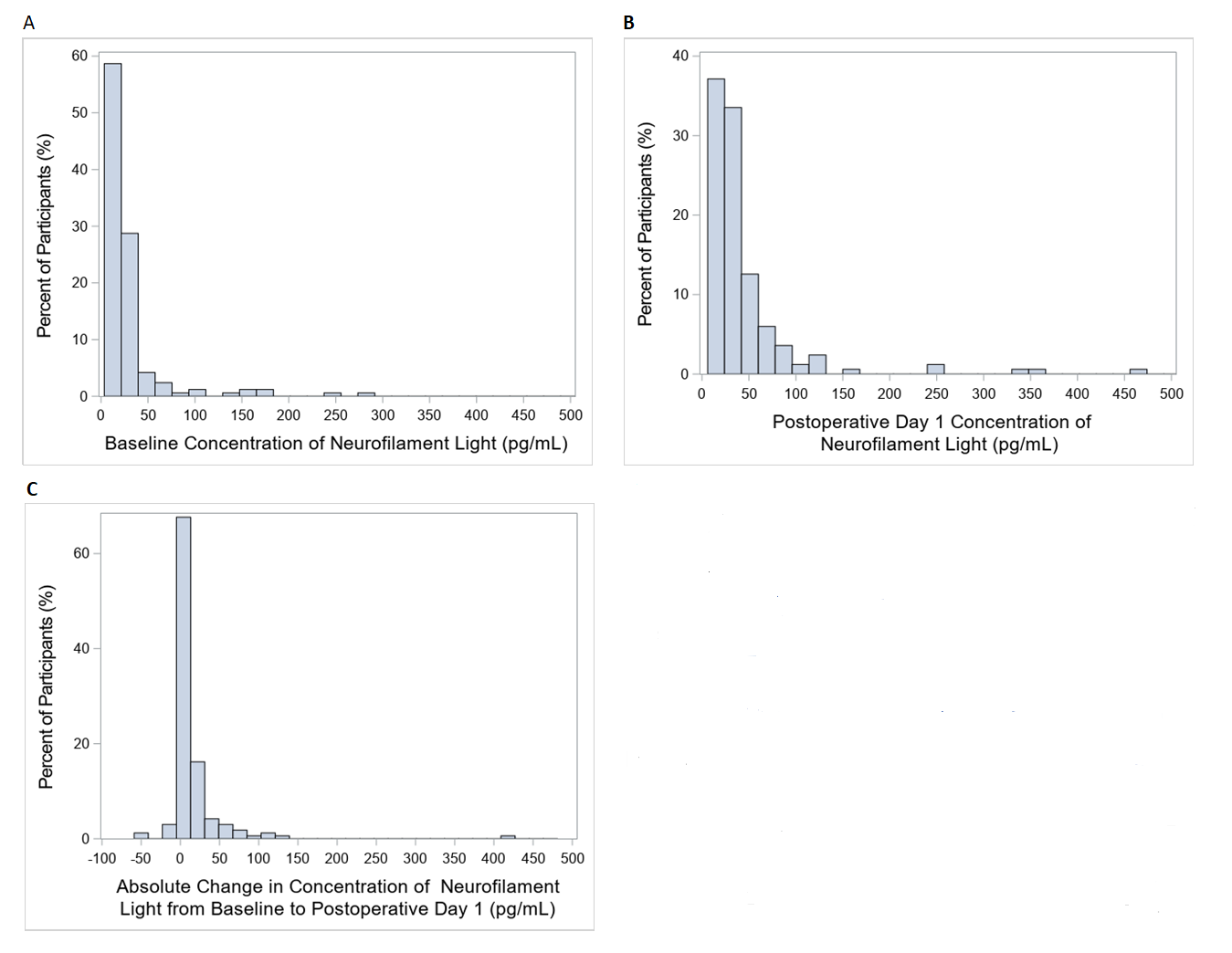 Supplement Figure 2: Patient Flow Diagram 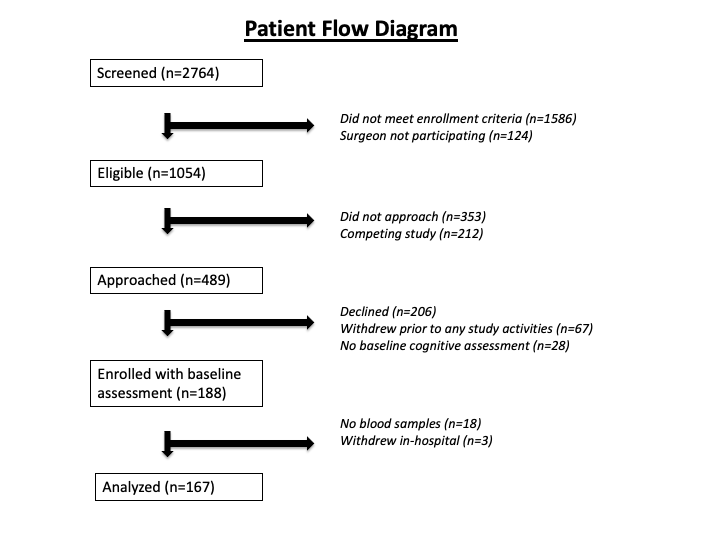 Supplement Figure 3: Scatterplot of Baseline Log Neurofilament Concentration vs. Absolute and Relative Postoperative Change in Log Neurofilament Concentration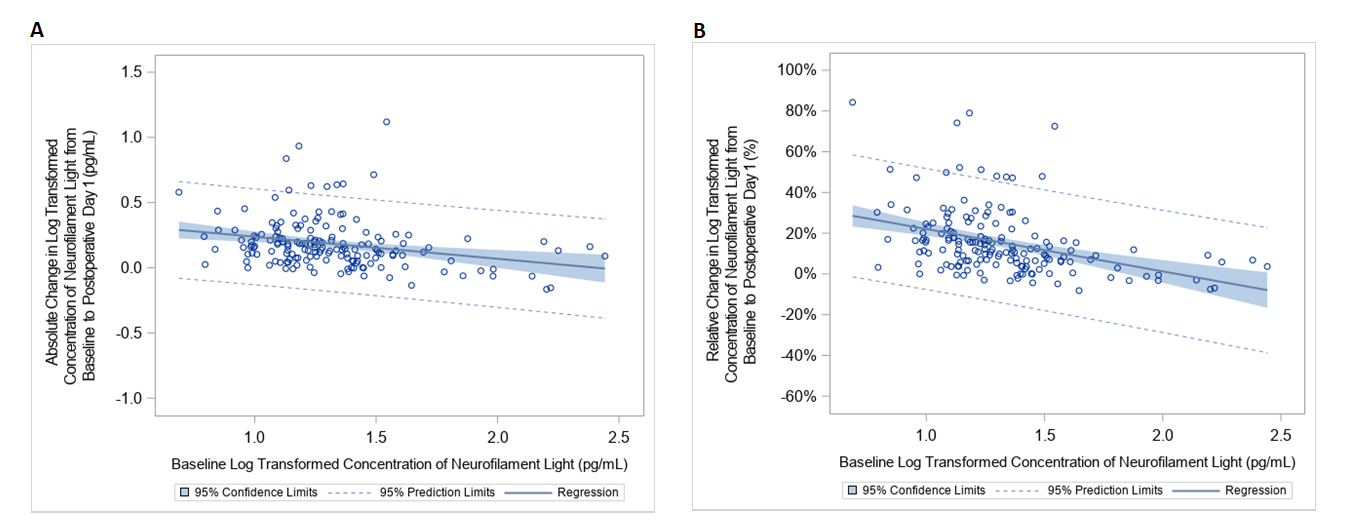 Supplemental Table 1: Association of Baseline log Neurofilament Light Concentrations with Change in Composite Cognitive Z-score from Baseline to 1-year Using a Range of Delta Estimates. a The delta represents the mean 1-year cognitive z-score among the observed patients.  The delta was used to reduce the imputed 1-year cognitive z-scores by 25%, 50%, 75%, and 100% of the delta, after which adjusted linear models were fit for the association of baseline log neurofilament light concentrations with change in composite cognitive z-score from baseline to 1-year.  Supplement Table 2:  Association of Baseline log Neurofilament Light Concentrations with Composite Cognitive Z-score at 1-Month and 1-Year, with Adjustment for Baseline Composite Cognitive Z-scorea Adjusted by age, gender, race, logistic European System for Cardiac Operative Risk Evaluation score and baseline cognitive Z-score. Supplement Table 3: Patient Characteristics by Change in log Neurofilament Light Concentration aa All variables were complete except the following education (n=43 missing), prior stroke (n=4 missing), chronic obstructive pulmonary disease, obstructive sleep apnea, current tobacco, and anemia (all n=1 missing)b Anemia was defined as hemoglobin<13 g/dL in males and <12 g/dL in females Supplemental Table 4: Association of Change in log Neurofilament Light Concentrations with Change in Composite Cognitive Z-score from Baseline to 1-year Using a Range of Delta Estimates. a The delta represents the mean 1-year cognitive z-score among the observed patients.  The delta was used to reduce the imputed 1-year cognitive z-scores by 25%, 50%, 75%, and 100% of the delta, after which adjusted linear models were fit for the association of absolute or relative change in log neurofilament light concentrations with change in composite cognitive z-score from baseline to 1-year.  Supplemental Table 5:   Association of Change in log Neurofilament Light Concentrations with Composite Cognitive Z-score at 1-Month and 1-Year, with Adjustment for Baseline Composite Cognitive Z-score   a Adjusted by age, gender, race, logistic European System for Cardiac Operative Risk Evaluation score and baseline cognitive Z-score. Supplemental Table 6: Age-Stratified Analyses of the Association of Baseline log Neurofilament Light Concentrations with Composite Cognitive Z-scoresa Adjusted by age, gender, race and logistic European System for Cardiac Operative Risk Evaluation scoreb Among 167 subjects, 134 had available neuropsychological data at 1-month, and 99 had available neuropsychological data at 1-year.  Variables used for the multiple imputation (imputation number=50) were: age, sex, race, education, logistic European System for Cardiac Operative Risk Evaluation score, duration of aortic cross-clamp, type of surgery, duration of hospitalization, neurofilament light concentration at baseline, and any available neuropsychological data (i.e. baseline and/or 1-month data, as appropriate).Supplemental Table 7: Age-Stratified Analyses of the Association of Change in log Neurofilament Light Concentrations with Change in Composite Cognitive Z-score from Baseline to 1-month and 1-yeara Adjusted by age, gender, race and logistic European System for Cardiac Operative Risk Evaluation scoreb Among 167 subjects, 134 had available neuropsychological data at 1-month, and 99 had available neuropsychological data at 1-year.  Variables used for the multiple imputation (imputation number=50) were: age, sex, race, education, logistic European System for Cardiac Operative Risk Evaluation score, duration of aortic cross-clamp, type of surgery, duration of hospitalization, neurofilament light concentration at baseline, and any available neuropsychological data (i.e. baseline and/or 1-month data, as appropriate).Supplemental Table 8: Baseline Cognition-Stratified Analyses of the Association of Baseline log Neurofilament Light Concentrations with Composite Cognitive Z-scoresa Adjusted by age, gender, race and logistic European System for Cardiac Operative Risk Evaluation scoreb Among 167 subjects, 134 had available neuropsychological data at 1-month, and 99 had available neuropsychological data at 1-year.  Variables used for the multiple imputation (imputation number=50) were: age, sex, race, education, logistic European System for Cardiac Operative Risk Evaluation score, duration of aortic cross-clamp, type of surgery, duration of hospitalization, neurofilament light concentration at baseline, and any available neuropsychological data (i.e. baseline and/or 1-month data, as appropriate).Supplemental Table 9: Baseline Cognition-Stratified Analyses of the Association of Change in log Neurofilament Light Concentrations with Change in Composite Cognitive Z-score from Baseline to 1-month and 1-yeara Adjusted by age, gender, race and logistic European System for Cardiac Operative Risk Evaluation scoreb Among 167 subjects, 134 had available neuropsychological data at 1-month, and 99 had available neuropsychological data at 1-year.  Variables used for the multiple imputation (imputation number=50) were: age, sex, race, education, logistic European System for Cardiac Operative Risk Evaluation score, duration of aortic cross-clamp, type of surgery, duration of hospitalization, neurofilament light concentration at baseline, and any available neuropsychological data (i.e. baseline and/or 1-month data, as appropriate).Delta ab-coefficient (95% CI)p-value0%0.44 (0.20,0.68)<0.00125%0.43 (0.16, 0.70)0.00250%0.42 (0.15, 0.69)0.00375%0.41 (0.14, 0.69)0.004100%0.41 (0.12, 0.69)0.006Adjusted for baseline cognition onlyAdjusted for baseline cognition onlyAdjustedaAdjustedaAdjusted with Multiple Imputationa Adjusted with Multiple Imputationa - coefficient (95% CI)p-value- coefficient (95% CI)p-value- coefficient (95% CI)p-valueOutcome: cognitive z-score at 1-monthOutcome: cognitive z-score at 1-monthOutcome: cognitive z-score at 1-monthOutcome: cognitive z-score at 1-monthOutcome: cognitive z-score at 1-monthBaseline Log Neurofilament Light0.06 (-0.24, 0.35)0.7100.08(-0.23, 0.39)0.6030.03 (-0.27, 0.34)0.828Outcome: cognitive z-score at 1-yearOutcome: cognitive z-score at 1-yearOutcome: cognitive z-score at 1-yearOutcome: cognitive z-score at 1-yearOutcome: cognitive z-score at 1-yearBaseline Log Neurofilament Light0.32 (0.07, 0.58)0.0130.43 (0.16, 0.69)0.0020.34 (0.08, 0.59)0.009Change in Neurofilament Light from Baseline to Postoperative Day 1 < Mean Value (15.6 pg/mL)(n=84)Change in Neurofilament Light from Baseline to Postoperative Day 1 > Mean Value (15.6 pg/mL)(n=83)P-valueAge (years), mean (SD)70 (8)71 (7)0.125Male, n (%) 61 (72.6)62 (74.7)0.760Race, n (%)CaucasianAfrican-American    Other68 (81.0)10 (11.9)6 (7.1)64 (77.1)12 (14.5)7 (8.4)0.813Education (years), median (IQR)16 (12-17)16(12-17)0.840Comorbidities, n (%)Prior stroke11 (13.8)13 (15.7)0.730Hypertension78 (92.9)78 (94.0)0.771Atrial Fibrillation15 (17.9)31 (37.4)0.005Myocardial Infarction26 (31.0)21 (25.3)0.417Chronic Obstructive Pulmonary Disease8 (9.6)5 (6.0)0.386Obstructive Sleep Apnea18 (21.7)18 (21.7)1.000Tobacco (current)11 (13.3)3 (3.6)0.047Diabetes45 (53.6)35 (42.2)0.140Anemia b41 (48.8)36 (43.9)0.537Logistic European System for Cardiac Operative Risk Evaluation, median (IQR)4.8 (2.7-9.4)         6.2 (2.8-10.8)0.396Surgery, n (%)Coronary Artery Bypass Graft42 (50.6)35 (42.7)0.377Coronary Artery Bypass Graft +Valve     Valve15 (18.1)24 (28.9)17 (20.7)30 (36.6)     Other2 (2.4)0Cardiopulmonary bypass duration (minutes), median (IQR)114 (90-143)125 (91-160)0.037Aortic cross-clamp duration (minutes), median (IQR)76.5 (57.5-96)73 (51-97)0.551DeltaAbsolute or Relative Change in log Neurofilament Light from Baseline to Postoperative Day 1b -coefficient (95% CI)p-value0%Absolute-0.38 (-0.74, -0.03)0.0340%Relative-0.50 (-0.92, -0.09)0.01725%Absolute-0.46 (-0.86, -0.06)0.02525%Relative-0.58 (-1.04, -0.12)0.01550%Absolute-0.46 (-0.86, -0.05)0.02750%Relative-0.58 (-1.05, -0.11)0.01675%Absolute-0.46 (-0.87, -0.05)0.02975%Relative-0.58 (-1.06, -0.10)0.018100%Absolute-0.46 (-0.89, -0.04)0.032100%Relative-0.58 (-1.07, -0.09)0.021Adjusted for baseline cognition onlyAdjusted for baseline cognition onlyAdjusted aAdjusted aAdjusted with Multiple Imputation aAdjusted with Multiple Imputation a- coefficient (95% CI)p-value- coefficient (95% CI)p-value- coefficient (95% CI)p-valueOutcome: cognitive z-score at 1-monthOutcome: cognitive z-score at 1-monthOutcome: cognitive z-score at 1-monthOutcome: cognitive z-score at 1-monthOutcome: cognitive z-score at 1-monthOutcome: cognitive z-score at 1-monthOutcome: cognitive z-score at 1-monthAbsolute Change in log Neurofilament Light from Baseline to Postoperative Day 1-0.27 (-0.69, 0.15)0.208-0.25 (-0.69, 0.20)0.277-0.07(-0.50, 0.36)0.762Relative Change in log Neurofilament Light from Baseline to Postoperative Day 1-0.17(-0.67, 0.32)0.488-0.16 (-0.68, 0.36)0.5390.00(-0.50, 0.51)0.992Outcome: cognitive z-score at 1-yearOutcome: cognitive z-score at 1-yearOutcome: cognitive z-score at 1-yearOutcome: cognitive z-score at 1-yearOutcome: cognitive z-score at 1-yearOutcome: cognitive z-score at 1-yearOutcome: cognitive z-score at 1-yearAbsolute Change in log Neurofilament Light from Baseline to Postoperative Day 1-0.47 (-0.83, -0.11)0.011-0.43 (-0.81, -0.04)0.031-0.31(-0.65, -0.03)0.075Relative Change in log Neurofilament Light from Baseline to Postoperative Day 1-0.55 (-0.97, -0.13)0.011-0.54 (-0.99, -0.09)0.019-0.41 (-0.81, -0.003)0.048UnadjustedUnadjustedUnadjustedAdjusted aAdjusted aAdjusted aAdjusted with Multiple Imputation bAdjusted with Multiple Imputation bAdjusted with Multiple Imputation b- coefficient (95% CI)p-valuep-value for interaction- coefficient (95% CI)p-valuep-value for interaction- coefficient (95% CI)p-valuep-value for interactionOutcome: Baseline cognitive z-scoreOutcome: Baseline cognitive z-scoreOutcome: Baseline cognitive z-scoreOutcome: Baseline cognitive z-scoreOutcome: Baseline cognitive z-scoreOutcome: Baseline cognitive z-scoreOutcome: Baseline cognitive z-scoreOutcome: Baseline cognitive z-scoreOutcome: Baseline cognitive z-scoreOutcome: Baseline cognitive z-scoreBaseline log Neurofilament Light  (Age<70)-0.76(-1.12, -0.41)<0.00010.704-0.58(-0.93, -0.23)0.0010.696N/AN/AN/ABaseline log Neurofilament Light (Age70)-0.89(-1.44, -0.34)0.0020.704-0.70(-1.24, -0.16)0.0120.696N/AN/AN/AOutcome: Baseline to 1-month change in cognitive z-scoreOutcome: Baseline to 1-month change in cognitive z-scoreOutcome: Baseline to 1-month change in cognitive z-scoreOutcome: Baseline to 1-month change in cognitive z-scoreOutcome: Baseline to 1-month change in cognitive z-scoreOutcome: Baseline to 1-month change in cognitive z-scoreOutcome: Baseline to 1-month change in cognitive z-scoreOutcome: Baseline to 1-month change in cognitive z-scoreOutcome: Baseline to 1-month change in cognitive z-scoreOutcome: Baseline to 1-month change in cognitive z-scoreBaseline log Neurofilament Light (Age<70)-0.14(-0.48, 0.21)0.4370.032-0.12(-0.47, 0.24)0.5210.030-0.04(-0.37, 0.30)0.8380.160Baseline log Neurofilament Light (Age70)0.48(0.03, 0.92)0.0340.0320.55(-0.05, 1.05)0.3010.0300.39(-0.11, 0.88)0.1260.160Outcome: Baseline to 1-year change in cognitive z-scoreOutcome: Baseline to 1-year change in cognitive z-scoreOutcome: Baseline to 1-year change in cognitive z-scoreOutcome: Baseline to 1-year change in cognitive z-scoreOutcome: Baseline to 1-year change in cognitive z-scoreOutcome: Baseline to 1-year change in cognitive z-scoreOutcome: Baseline to 1-year change in cognitive z-scoreOutcome: Baseline to 1-year change in cognitive z-scoreOutcome: Baseline to 1-year change in cognitive z-scoreOutcome: Baseline to 1-year change in cognitive z-scoreBaseline log Neurofilament Light (Age<70)0.46(0.15, 0.77)0.0040.7840.47 (0.15, 0.80)0.0050.6630.43 (0.15, 0.71)0.0030.979Baseline log Neurofilament Light (Age70)0.53(0.14, 0.91)0.0080.7840.59 (0.16, 1.02)0.0070.6630.44(0.04, 0.83)0.0300.979UnadjustedUnadjustedUnadjustedAdjusted aAdjusted aAdjusted aAdjusted with Multiple Imputation bAdjusted with Multiple Imputation bAdjusted with Multiple Imputation b- coefficient (95% CI)p-valuep-value for interaction- coefficient (95% CI)p-valuep-value for interaction- coefficient (95% CI)p-valuep-value for interactionOutcome: Baseline to 1-month change in cognitive z-scoreOutcome: Baseline to 1-month change in cognitive z-scoreOutcome: Baseline to 1-month change in cognitive z-scoreOutcome: Baseline to 1-month change in cognitive z-scoreOutcome: Baseline to 1-month change in cognitive z-scoreOutcome: Baseline to 1-month change in cognitive z-scoreOutcome: Baseline to 1-month change in cognitive z-scoreOutcome: Baseline to 1-month change in cognitive z-scoreOutcome: Baseline to 1-month change in cognitive z-scoreAbsolute change in log Neurofilament Light from Baseline to Postoperative Day 1  (Age<70)-0.13(-0.91, 0.64)0.7420.708-0.20(-1.01, 0.61)0.6300.851-0.15(-0.96, 0.66)0.7160.875Absolute change in log Neurofilament Light from Baseline to Postoperative Day 1  Age70)-0.31(-0.82, 0.21)0.2440.708-0.29(-0.82, 0.24)0.2780.851-0.08(-0.59, 0.44)0.7780.875Outcome: Baseline to 1-month  change in cognitive z-scoreOutcome: Baseline to 1-month  change in cognitive z-scoreOutcome: Baseline to 1-month  change in cognitive z-scoreOutcome: Baseline to 1-month  change in cognitive z-scoreOutcome: Baseline to 1-month  change in cognitive z-scoreOutcome: Baseline to 1-month  change in cognitive z-scoreOutcome: Baseline to 1-month  change in cognitive z-scoreOutcome: Baseline to 1-month  change in cognitive z-scoreOutcome: Baseline to 1-month  change in cognitive z-scorePercent change in log Neurofilament Light from Baseline to Postoperative Day 1  (Age<70)0.04(-0.68, 0.75)0.9130.432-0.02 (-0.78, 0.74)0.9520.560-0.03(-0.80, 0.73)0.9310.471Percent change in log Neurofilament Light from Baseline to Postoperative Day 1  (Age70)-0.35 (-1.03, 0.33)0.3040.432-0.33 (-1.03, 0.37)0.3490.560-0.05(-0.72, 0.63)0.8860.471Outcome: Baseline to 1-year  change in cognitive z-scoreOutcome: Baseline to 1-year  change in cognitive z-scoreOutcome: Baseline to 1-year  change in cognitive z-scoreOutcome: Baseline to 1-year  change in cognitive z-scoreOutcome: Baseline to 1-year  change in cognitive z-scoreOutcome: Baseline to 1-year  change in cognitive z-scoreOutcome: Baseline to 1-year  change in cognitive z-scoreOutcome: Baseline to 1-year  change in cognitive z-scoreOutcome: Baseline to 1-year  change in cognitive z-scoreAbsolute change in log Neurofilament Light from Baseline to Postoperative Day 1  (Age<70)-0.85 (-1.62, -0.08)0.0320.323-0.90 (-1.75, -0.05)0.0390.324-0.71 (-1.37, -0.05)0.0350.266Absolute change in log Neurofilament Light from Baseline to Postoperative Day 1  Age70)-0.40(-0.86, 0.06)0.0880.323-0.41 (-0.89, 0.06)0.0090.324-0.27 (-0.61, 0.14)0.2010.266Outcome: Baseline to 1-year  change in cognitive z-scoreOutcome: Baseline to 1-year  change in cognitive z-scoreOutcome: Baseline to 1-year  change in cognitive z-scoreOutcome: Baseline to 1-year  change in cognitive z-scoreOutcome: Baseline to 1-year  change in cognitive z-scoreOutcome: Baseline to 1-year  change in cognitive z-scoreOutcome: Baseline to 1-year  change in cognitive z-scoreOutcome: Baseline to 1-year  change in cognitive z-scoreOutcome: Baseline to 1-year  change in cognitive z-scorePercent change in log Neurofilament Light from Baseline to Postoperative Day 1  (Age<70)-0.71 (-1.37, -0.05)0.0350.758-0.78 (-1.53, -0.04)0.0400.693-0.75 (-1.38, - 0.12)0.0210.968Percent change in log Neurofilament Light from Baseline to Postoperative Day 1  (Age70)-0.57 (-1.18, 0.04)0.0650.758-0.59 (-1.22, 0.04)0.0670.693-0.36(-0.90, 0.18)0.1880.968UnadjustedUnadjustedUnadjustedAdjusted aAdjusted aAdjusted aAdjusted with Multiple Imputation bAdjusted with Multiple Imputation bAdjusted with Multiple Imputation b- coefficient (95% CI)p-valuep-value for interaction- coefficient (95% CI)p-valuep-value for interaction- coefficient (95% CI)p-valuep-value for interactionOutcome: Baseline to 1-month change in cognitive z-scoreOutcome: Baseline to 1-month change in cognitive z-scoreOutcome: Baseline to 1-month change in cognitive z-scoreOutcome: Baseline to 1-month change in cognitive z-scoreOutcome: Baseline to 1-month change in cognitive z-scoreOutcome: Baseline to 1-month change in cognitive z-scoreOutcome: Baseline to 1-month change in cognitive z-scoreOutcome: Baseline to 1-month change in cognitive z-scoreOutcome: Baseline to 1-month change in cognitive z-scoreOutcome: Baseline to 1-month change in cognitive z-scoreBaseline log Neurofilament Light  (Baseline Z-score<0)0.10(-0.31, 0.50)0.6380.7110.14(-0.30, 0.58)0.5340.7170.11(-0.28, 0.50)0.5760.828Baseline log Neurofilament Light  (Baseline Z-score0)-0.01(-0.42, 0.40)0.9540.7110.03(-0.40, 0.46)0.9040.717-0.04(-0.46, 0.38)0.8410.828Outcome: Baseline to 1-year change in cognitive z-scoreOutcome: Baseline to 1-year change in cognitive z-scoreOutcome: Baseline to 1-year change in cognitive z-scoreOutcome: Baseline to 1-year change in cognitive z-scoreOutcome: Baseline to 1-year change in cognitive z-scoreOutcome: Baseline to 1-year change in cognitive z-scoreOutcome: Baseline to 1-year change in cognitive z-scoreOutcome: Baseline to 1-year change in cognitive z-scoreOutcome: Baseline to 1-year change in cognitive z-scoreOutcome: Baseline to 1-year change in cognitive z-scoreBaseline log Neurofilament Light  (Baseline Z-score<0)0.65(0.29, 1.01)<0.0010.0520.82 (0.43, 1.22)<0.0010.0270.50 (0.17, 0.84)0.0030.132Baseline log Neurofilament Light  (Baseline Z-score0)0.17(-0.15, 0.49)0.2930.0520.25 (-0.09, 0.58)0.1490.0270.17(-0.16, 0.50)0.3070.132UnadjustedUnadjustedUnadjustedAdjusted aAdjusted aAdjusted aAdjusted with Multiple Imputation bAdjusted with Multiple Imputation bAdjusted with Multiple Imputation b- coefficient (95% CI)p-valuep-value for interaction- coefficient (95% CI)p-valuep-value for interaction- coefficient (95% CI)p-valuep-value for interactionOutcome: Baseline to 1-month change in cognitive z-scoreOutcome: Baseline to 1-month change in cognitive z-scoreOutcome: Baseline to 1-month change in cognitive z-scoreOutcome: Baseline to 1-month change in cognitive z-scoreOutcome: Baseline to 1-month change in cognitive z-scoreOutcome: Baseline to 1-month change in cognitive z-scoreOutcome: Baseline to 1-month change in cognitive z-scoreOutcome: Baseline to 1-month change in cognitive z-scoreOutcome: Baseline to 1-month change in cognitive z-scoreOutcome: Baseline to 1-month change in cognitive z-scoreAbsolute change in log Neurofilament Light from Baseline to Postoperative Day 1  (Baseline Z-score<0)-0.46 (-1.06, 0.13)0.1280.375-0.48 (-1.10, 0.14)0.1280.309-0.30 (-0.87, 0.27)0.3020.385Absolute change in log Neurofilament Light from Baseline to Postoperative Day 1  (Baseline Z-score0)-0.08 (-0.68, 0.52)0.7870.375-0.02(-0.65, 0.61)0.9410.3090.06(-0.56, 0.67)0.8520.385Outcome: Baseline to 1-month change in cognitive z-scoreOutcome: Baseline to 1-month change in cognitive z-scoreOutcome: Baseline to 1-month change in cognitive z-scoreOutcome: Baseline to 1-month change in cognitive z-scoreOutcome: Baseline to 1-month change in cognitive z-scoreOutcome: Baseline to 1-month change in cognitive z-scoreOutcome: Baseline to 1-month change in cognitive z-scoreOutcome: Baseline to 1-month change in cognitive z-scoreOutcome: Baseline to 1-month change in cognitive z-scoreOutcome: Baseline to 1-month change in cognitive z-scoreRelative change in log Neurofilament Light from Baseline to Postoperative Day 1  (Baseline Z-score<0)-0.41 (-1.20, 0.38)0.3020.446-0.46 (-1.28, 0.37)0.2750.385-0.29 (-1.04, 0.47)0.4550.543Relative change in log Neurofilament Light from Baseline to Postoperative Day 1  (Baseline Z-score0)-0.02(-0.65, 0.61)0.9420.4460.011 (-0.65, 0.67)0.9740.3850.11 (-0.55, 0.76)0.7530.543 Outcome: Baseline to 1-year change in cognitive z-score Outcome: Baseline to 1-year change in cognitive z-score Outcome: Baseline to 1-year change in cognitive z-score Outcome: Baseline to 1-year change in cognitive z-score Outcome: Baseline to 1-year change in cognitive z-score Outcome: Baseline to 1-year change in cognitive z-score Outcome: Baseline to 1-year change in cognitive z-score Outcome: Baseline to 1-year change in cognitive z-score Outcome: Baseline to 1-year change in cognitive z-score Outcome: Baseline to 1-year change in cognitive z-scoreAbsolute change in log Neurofilament Light from Baseline to Postoperative Day 1  (Baseline Z-score<0)-0.97 (-1.49, -0.45)<0.0010.026-0.95 (-1.49, -0.41)<0.0010.032-0.72 (-1.18 -0.25)0.0030.064Absolute change in log Neurofilament Light from Baseline to Postoperative Day 1  (Baseline Z-score0)-0.15 (-0.65, 0.35)0.5560.026-0.12 (-0.65, 0.42)0.6670.032-0.12 (-0.57, 0.33)0.6090.064Outcome: Baseline to 1-year change in cognitive z-scoreOutcome: Baseline to 1-year change in cognitive z-scoreOutcome: Baseline to 1-year change in cognitive z-scoreOutcome: Baseline to 1-year change in cognitive z-scoreOutcome: Baseline to 1-year change in cognitive z-scoreOutcome: Baseline to 1-year change in cognitive z-scoreOutcome: Baseline to 1-year change in cognitive z-scoreOutcome: Baseline to 1-year change in cognitive z-scoreOutcome: Baseline to 1-year change in cognitive z-scoreOutcome: Baseline to 1-year change in cognitive z-scoreRelative change in log Neurofilament Light from Baseline to Postoperative Day 1  (Baseline Z-score<0)-1.47 (-2.14, -0.79)<0.0010.003-1.49 (-2.21, -0.78)<0.0010.005-1.05 (-1.67, -0.44)<0.0010.020Relative change in log Neurofilament Light from Baseline to Postoperative Day 1  (Baseline Z-score0)-0.19 (-0.69, 0.31)0.4500.003-0.19 (-0.73, 0.35)0.4890.005-0.15 (-0.63, 0.34)0.5540.020